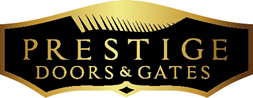 Please email application to: admin@prestigedoors.co.nzCustomer Credit Application Customer Credit Application Customer Credit Application Customer Credit Application Customer Credit Application Customer Credit Application Customer Credit Application Customer Credit Application Business contact informationBusiness contact informationBusiness contact informationBusiness contact informationBusiness contact informationBusiness contact informationBusiness contact informationBusiness contact informationCompany name:Company name:Company name:Company name:Company name:Company name:Company name:Company name:Contact:Contact:Contact:Phone:Phone:E-mail:E-mail:E-mail:Company Address:Company Address:Company Address:Company Address:Company Address:Company Address:Company Address:Company Address:Suburb:Suburb:Suburb:Suburb:Suburb:City:City:Postcode:In business since:In business since:In business since:In business since:In business since:In business since:In business since:In business since:Sole trader:     Sole trader:     Partnership: Partnership: Partnership: Limited liability: Limited liability: Other: Business and credit informationBusiness and credit informationBusiness and credit informationBusiness and credit informationBusiness and credit informationBusiness and credit informationBusiness and credit informationBusiness and credit informationPostal address:Postal address:Postal address:Postal address:Postal address:Postal address:Postal address:Postal address:Suburb:Suburb:Suburb:Suburb:City:City:City:Postcode:Telephone:Telephone:Telephone:Accounts E-mail:Accounts E-mail:Accounts E-mail:Accounts E-mail:Director/s name:Director/s name:Director/s name:Director/s name:Director/s name:Director/s name:Director/s name:Director/s name:Directors Address:Directors Address:Directors Address:Directors Address:Phone:Phone:Phone:Phone:Suburb:Suburb:Suburb:Suburb:City:City:City:Postcode:Business/trade references (Minimum of 3)Business/trade references (Minimum of 3)Business/trade references (Minimum of 3)Business/trade references (Minimum of 3)Business/trade references (Minimum of 3)Business/trade references (Minimum of 3)Business/trade references (Minimum of 3)Business/trade references (Minimum of 3)Company name:Company name:Company name:Company name:Company name:Company name:Company name:Company name:Contact name:Contact name:Contact name:Contact name:Contact name:Contact name:Contact name:Contact name:Address:Address:Address:Address:Address:Address:Address:Address:City:Postcode:Postcode:Postcode:Postcode:City:Postcode:Postcode:Phone:Phone:Phone:Phone:Phone:Phone:Phone:Phone:E-mail:E-mail:E-mail:E-mail:E-mail:E-mail:E-mail:E-mail:Company name:Company name:Company name:Company name:Company name:Company name:Company name:Company name:Contact name:Contact name:Contact name:Contact name:Contact name:Contact name:Contact name:Contact name:Address:Address:Address:Address:Address:Address:Address:Address:City:Postcode:Postcode:Postcode:Postcode:City:Postcode:Postcode:Phone:Phone:Phone:Phone:Phone:Phone:Phone:Phone:E-mail:E-mail:E-mail:E-mail:E-mail:E-mail:E-mail:E-mail:AgreementAgreementAgreementAgreementAgreementAgreementAgreementAgreementAll invoices are to be paid on the 20th of the month following the date of the invoice.Any claims arising from invoices must be made within seven working days of receipt of invoice.By submitting this application, you authorise Prestige Doors & Gates Ltd to make inquiries into the banking and business/trade references that you have supplied.All invoices are to be paid on the 20th of the month following the date of the invoice.Any claims arising from invoices must be made within seven working days of receipt of invoice.By submitting this application, you authorise Prestige Doors & Gates Ltd to make inquiries into the banking and business/trade references that you have supplied.All invoices are to be paid on the 20th of the month following the date of the invoice.Any claims arising from invoices must be made within seven working days of receipt of invoice.By submitting this application, you authorise Prestige Doors & Gates Ltd to make inquiries into the banking and business/trade references that you have supplied.All invoices are to be paid on the 20th of the month following the date of the invoice.Any claims arising from invoices must be made within seven working days of receipt of invoice.By submitting this application, you authorise Prestige Doors & Gates Ltd to make inquiries into the banking and business/trade references that you have supplied.All invoices are to be paid on the 20th of the month following the date of the invoice.Any claims arising from invoices must be made within seven working days of receipt of invoice.By submitting this application, you authorise Prestige Doors & Gates Ltd to make inquiries into the banking and business/trade references that you have supplied.All invoices are to be paid on the 20th of the month following the date of the invoice.Any claims arising from invoices must be made within seven working days of receipt of invoice.By submitting this application, you authorise Prestige Doors & Gates Ltd to make inquiries into the banking and business/trade references that you have supplied.All invoices are to be paid on the 20th of the month following the date of the invoice.Any claims arising from invoices must be made within seven working days of receipt of invoice.By submitting this application, you authorise Prestige Doors & Gates Ltd to make inquiries into the banking and business/trade references that you have supplied.All invoices are to be paid on the 20th of the month following the date of the invoice.Any claims arising from invoices must be made within seven working days of receipt of invoice.By submitting this application, you authorise Prestige Doors & Gates Ltd to make inquiries into the banking and business/trade references that you have supplied.SignaturesSignaturesSignaturesSignaturesSignaturesSignaturesSignaturesSignaturesTitle:Date:Title:Date:Title:Date:Title:Date:Title:Date:Title:Date:Title:Date:Title:Date:Prestige Doors & Gates Ltd52 Fairfax Ave, Penrose AucklandPrestige Doors & Gates Ltd52 Fairfax Ave, Penrose Auckland PH: 09 638 9474 